АКТобщественной проверкина основании плана работы Общественной палаты г.о. Королев, в рамках проведения системного и комплексного общественного контроля,по обращениям жителейпроведен общественный контроль выполнения работ организацией «Автобытдор» в мкр. Комитетский лес на ул. ГрабинаСроки проведения общественного контроля: 25.09.2020 г.Основания для проведения общественной проверки: план работы Общественной палаты г.о. КоролевФорма общественного контроля: общественный мониторингПредмет общественной проверки: подходы к пешеходному мосту Состав группы общественного контроля:Члены комиссии «по ЖКХ, капитальному ремонту, контролю за качеством работы управляющих компаний, архитектуре, архитектурному облику городов, благоустройству территорий, дорожному хозяйству и транспорту» Общественной палаты г.о.Королев: Белозерова Маргарита Нурлаяновна – председатель комиссииЯкимова Варвара Владиславовна – член комиссииВ Общественную палату г.о.Королев обращаются жители с разными вопросами. Многие решаются на месте. Некоторые были взяты на контроль, в том числе, и вопросы: - переправы, расположенной из мкр. Комитетский лес на ул. Грабина; - пешеходной дорожки вдоль платформы "Подлипки Дачные " на ул.Грабина.В декабре прошлого года мост переправы был отремонтирован, оставались нерешенными подходы к нему.В сентябре текущего года силами городской организации "Автобытдор" все подходы к мосту приведены в нормативное состояние. Теперь жители микрорайона обеспечены комфортным проходом на ж/д станцию, к месту работы, школу, детский сад.Так же "Автобытдор" провел ремонтные работы по восстановлению дорожного покрытия на тротуаре вдоль платформы станции "Подлипки Дачные ".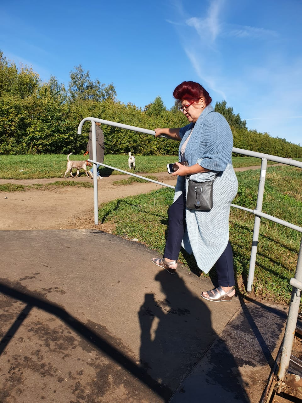 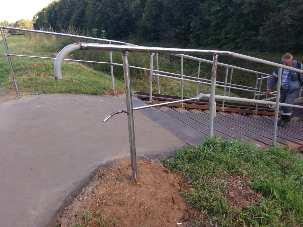 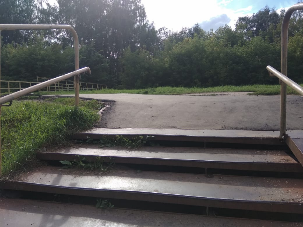 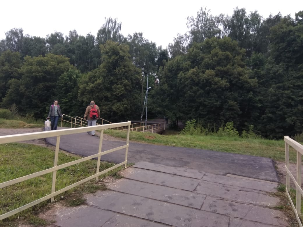 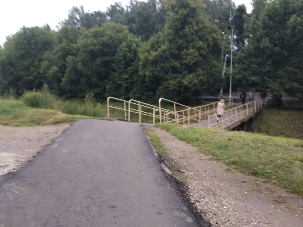 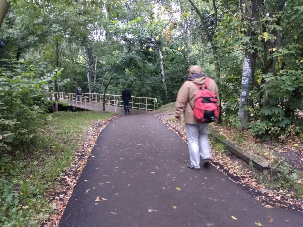 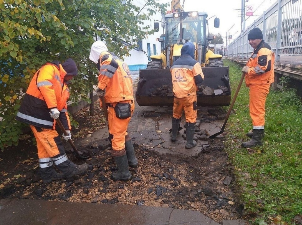 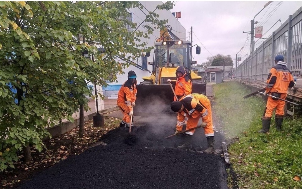 «УТВЕРЖДЕНО»Решением Совета Общественной палаты г.о. Королев Московской областиПредседатель комиссии «по ЖКХ, капитальному ремонту, контролю за качеством работы управляющих компаний, архитектуре, архитектурному облику городов, благоустройству территорий, дорожному хозяйству и транспорту» Общественной палаты г.о.Королев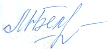 М.Н. Белозерова